     Seinäjoen Seudun      NUMISMAATIKOT ry Pohojalaasten numismaattinen kerho lakeuren syrämmessä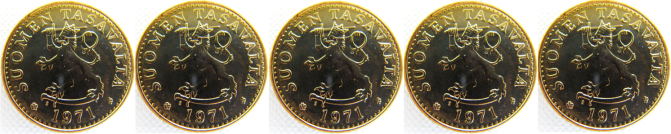  Suomen Numismaatikkoliiton kevätkokous 28-29.8.2021 Seinäjoella Paikka  Hotelli AlmaMajoitusta varattavissa koodilla NUMISMAATIKOT kotisivujemme kautta www.hotelalma.fi, puhelimitse 06-4215200 tai sähköpostitse alma@hotelalma.fiHinnat 1hh 95€ ja 2hh 115€ sisältäen paikoituksen, saunan käytön sekä aamiaiset pääsalissamme.Alustava OhjelmaLauantai 28.8.2021:

- hallituksen kokous päärakennuksen ALAKABINETTI klo 10-12- vuosikokous SIMUNA klo 12-14 -huutokauppa SIMUNA klo 14 - illallinen klo 19 pääsalissa:Menu:
Talon vihreää salaattia ja yrttiöljyäMelonisalaattiaPunajuurta ja chevrejuustoaKukkakaalisalaattiaMetsäsienisalaattiaSavulohta ja koriantericremeä***Porsaan niskaa ja makeaa sherrykastikettaUunilohta ja sitruunakermakastikettaYrttiperunaaPaahdettuja juureksiaTalon leipää ja levitettä
***Kahvi/tee ja marjainen pannacottaAlkoholijuomat jokainen maksaa itse.
Sunnuntai 29.8.2021:

- Aamiaista salissa-Tutustuminen Aaltokeskus ja suojeluskunta- ja lottamuseo 10-12(opastettu kierros)